ОБЕД(диетическое питание - сахарный диабет)Ира кабачковаяСуп кудрявый с пшеном и яйцомФиле куриное запеченное с овощами и сыромМакаронные изделия отварные с масломХлеб пшеничныйХлеб ржанойНапиток Ягодка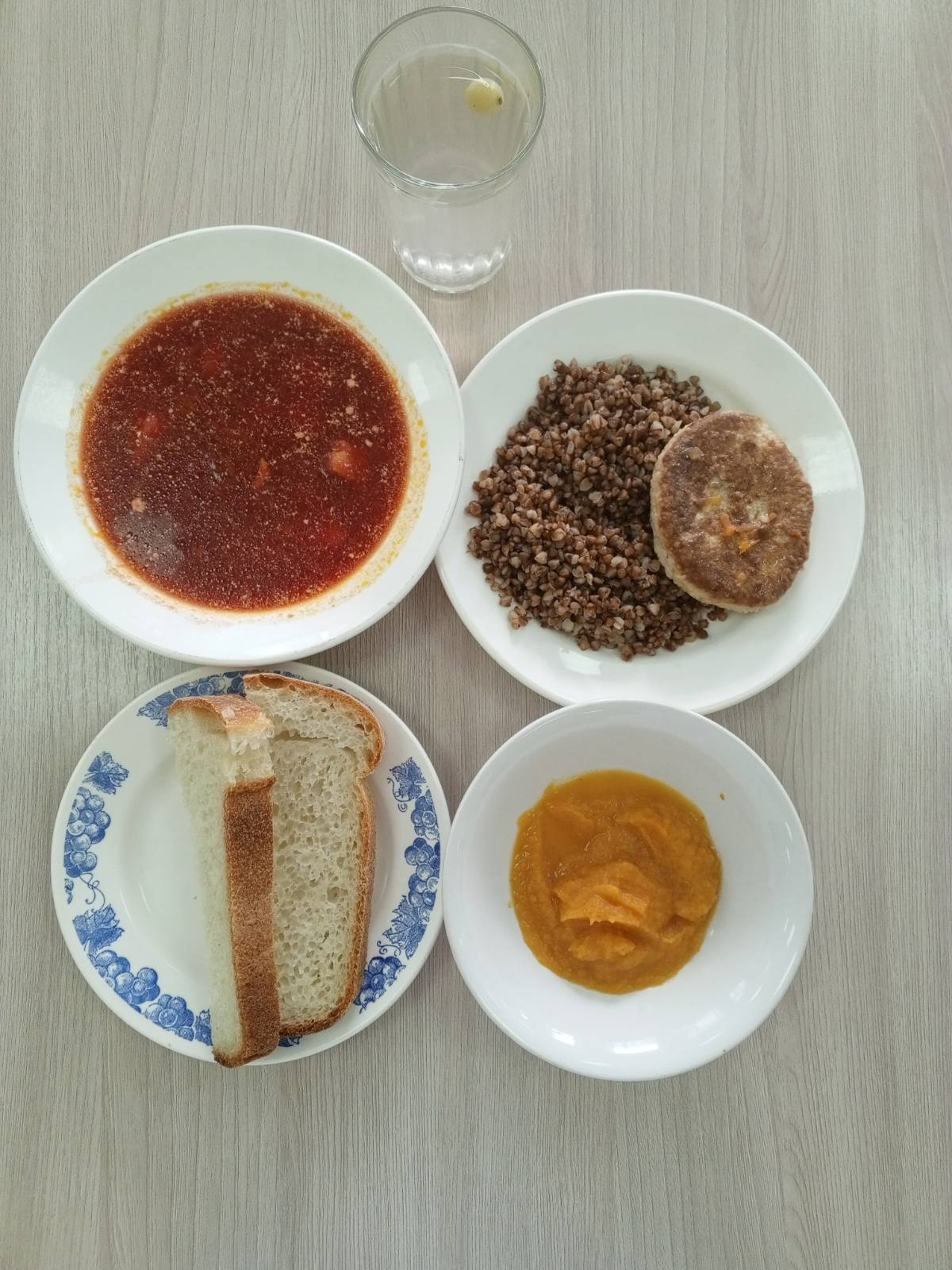 ЗАВТРАК (льготная категория)Пюре картофельноеГуляш из мяса птицыЧай с лимономБутерброд с сыромХлеб пшеничныйХлеб ржанойЯблоки свежие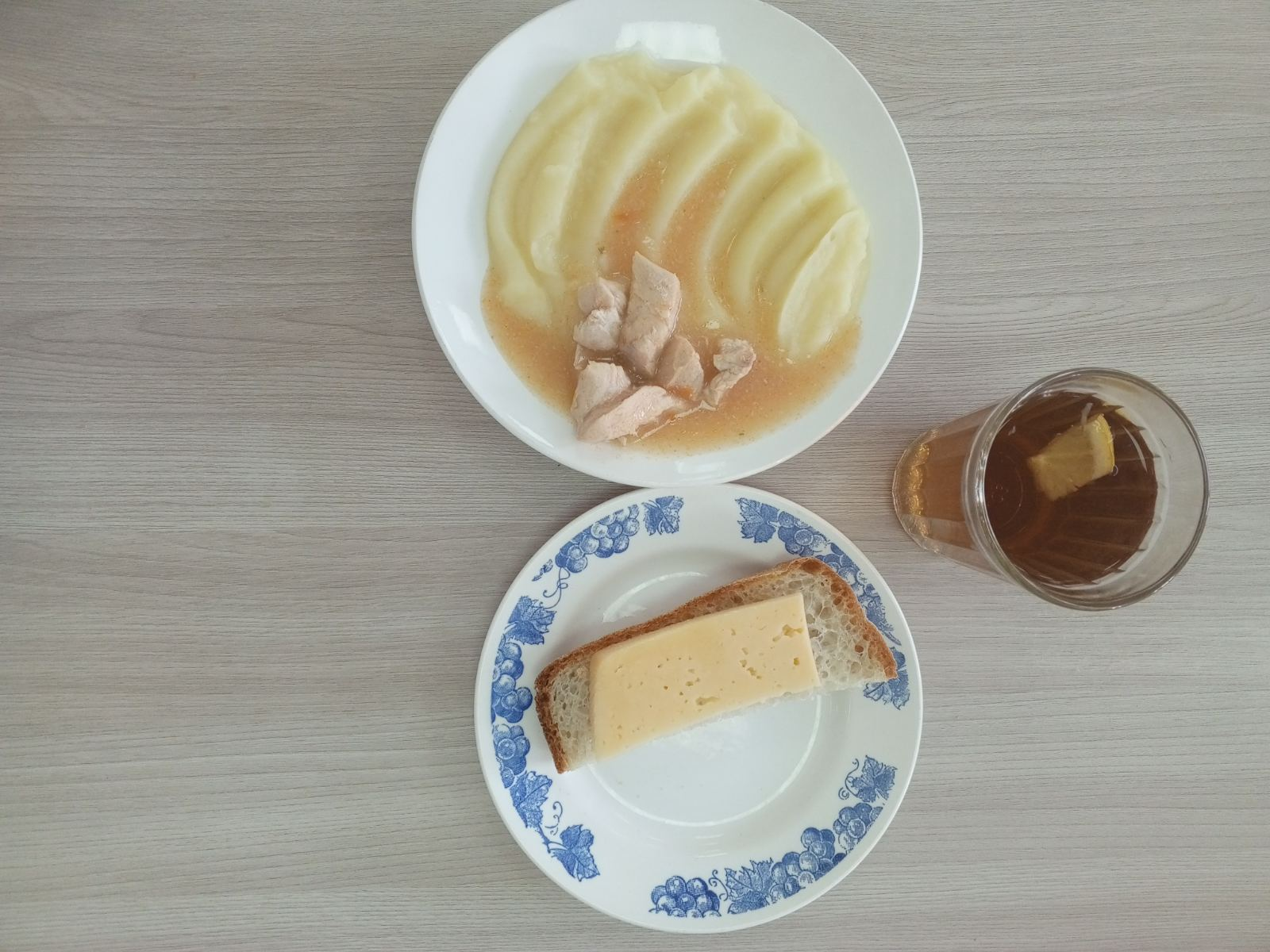 ОБЕД (1 – 4 классы, 5-11классы) Ира кабачковаяИкра кабачковаяКотлета рыбнаяКаша гречневаяХлеб пшеничныйХлеб ржанойНапиток ЯгодкаЗАВТРАК(5-11 классы) Каша овсяная молочная  с маслом сливочнымЧай с лимономХлеб пшеничный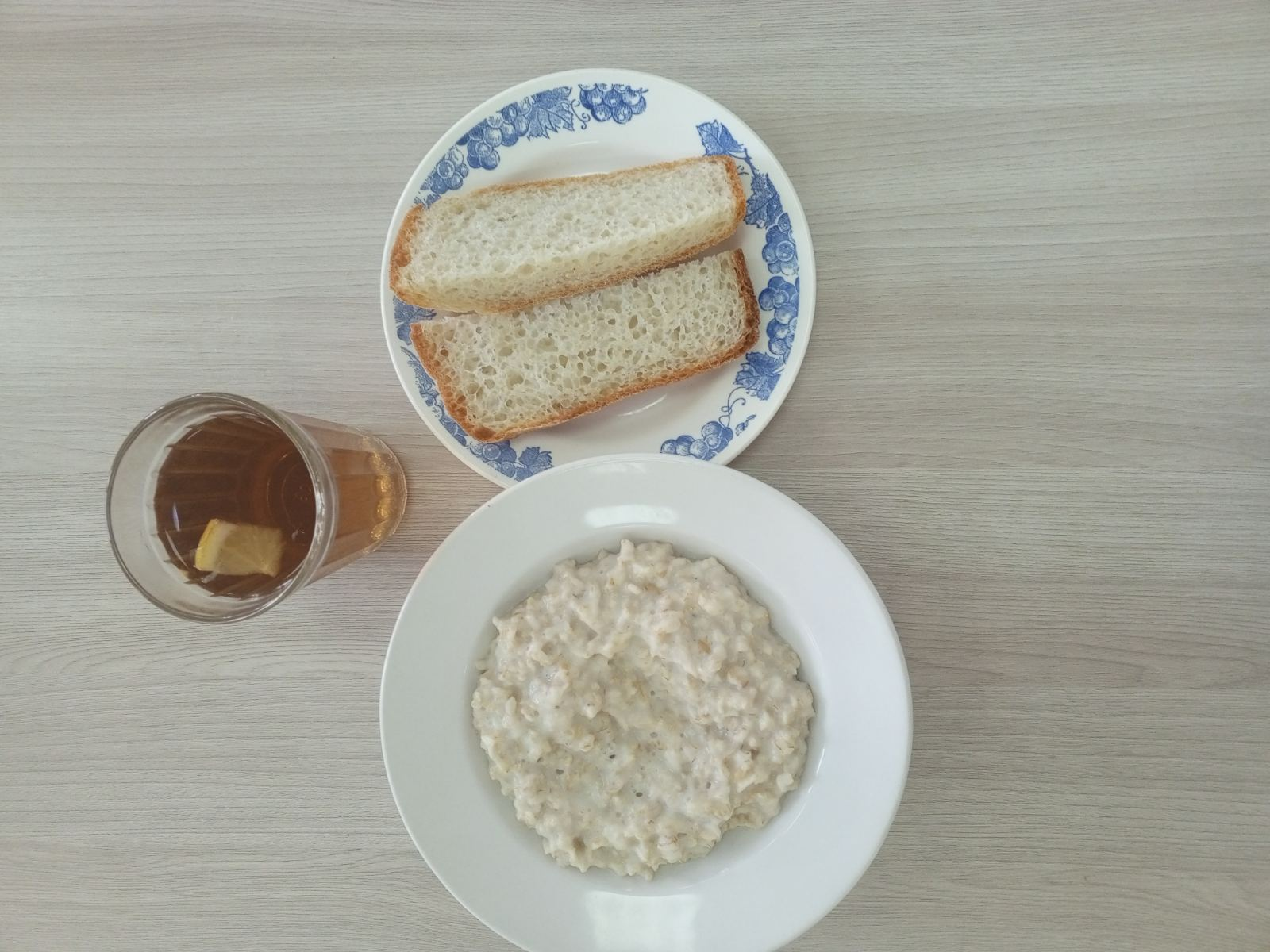 